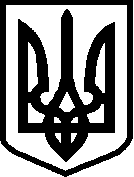                                         УКРАЇНА                           ФІНАНСОВЕ  УПРАВЛІННЯ                                 НІЖИНСЬКОЇ  МІСЬКОЇ  РАДИ                                                   пл. Івана Франка, 1,  м.Ніжин,   Чернігівської  обл.,  16600                                                        тел.  7-12-18, (факс 04631  7-12-18) ,  код  ЄДРПОУ   02318427                                                         finupravlinna@gmail.com№  292  ід  11.10.2023 р.                                        Начальнику УЖКГ та Б                                                                  Анатолію КУШНІРЕНКУ           Фінансовим управлінням Ніжинської міської ради відповідно до п.4.1 розділу ІІ Порядку розроблення міських цільових програм, моніторингу та звітності про їх виконання, затвердженого рішенням Ніжинської міської ради № 42-15/2021  від 26.10.2021 року проведено експертизу визначення результативних показників, реальності та доцільності заходів, включених до проєктів Міських цільових програм:«Розвитку  комунального підприємства «Ніжинське управління водопровідно-каналізаційного господарства» на 2024 рік»Наданий проект Програми відповідає затвердженому Порядку розроблення міських цільових програм, моніторингу та звітності про їх виконання в новій редакції та після доопрацювання по зауваженнях відділу економіки може бути розміщений  розробником на офіційному сайті Ніжинської міської ради. Програма повернута на доопрацювання до 16.10.2023 року.Начальник фінансового управління	                             Людмила ПИСАРЕНКОВик. Шубіна Наталіятел. 7-15-11